АКТ оказанных услугпо Договору №_________на оказание платных дополнительных образовательных услугот ____ ____________ 201__г.Мною, Исполнителем, в соответствии с настоящим Договором от___ ______________ 201__г. оказаны услуги в области дополнительного профессионального образования (ДПО) – повышение квалификации по программе обучения:______________________________________________________________________________________________________________________________________________________________________________________________________________________________________________________Стоимость услуг по данному Договору составила: _________________________ (__________________________________________) рублей, НДС не облагается в соответствии с главой 26.2 "Упрощенная система налогообложения".Услуги оказаны в полном объеме, в установленные сроки и с надлежащим качеством.Стороны претензий друг к другу не имеют.ИСПОЛНИТЕЛЬ: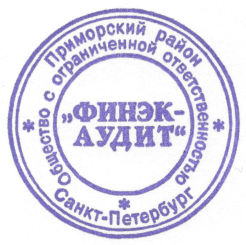 Генеральный директорООО "Финэк-Аудит"ИНН/КПП: 7814020760/781401001 ОГРН: 1027807577456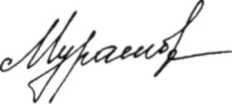 ______________ /В.Г. Мурашова/____ ______________ 201__г.                                          М.П.ЗАКАЗЧИК:________________________________________________________________________________________________ИНН/КПП: _______________________ОГРН:  _________________________________________ /_______________/____ ______________ 201__г.                                          М.П.